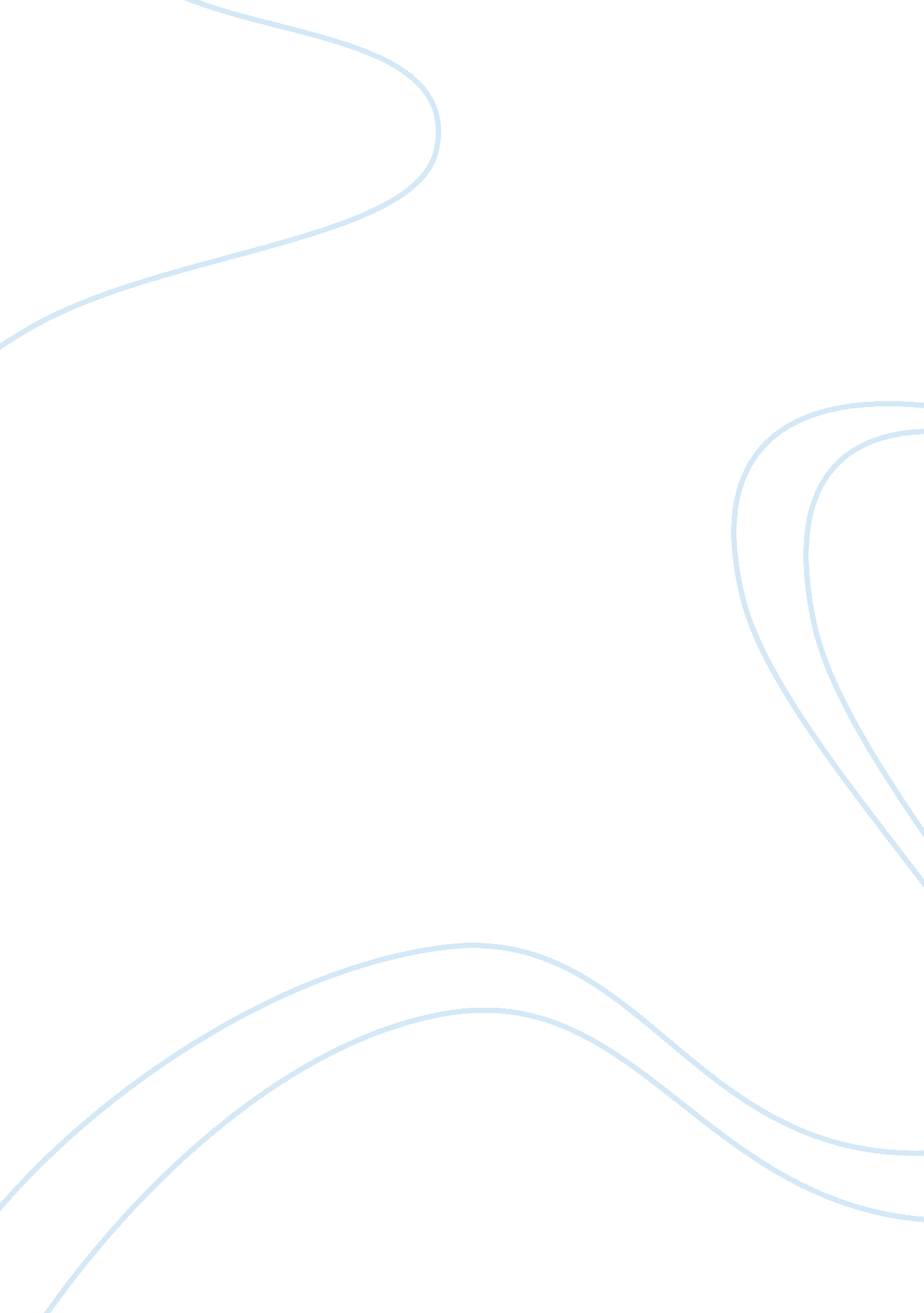 Disaster movieEnvironment, Natural Disaster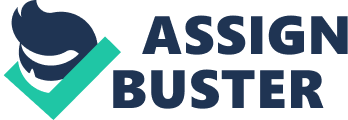 This movie will take place a few years from now. Global warminghas increased rapidly throughout the years as more and more people contribute to the pollutions. It will focus on the occurrences within the United States, but also little pieces throughout the world as we see the different changes. We will watch onefamilybefore, during, and after the disaster transpires. This disaster takes place throughout the entire world but we focus on the family of four living on the coast in California. The movie starts out with a prologue; a scene later in the movie. However, it actually begins with a normal morning with the family. The father is up and ready to go to work just as the children are eating their breakfast. It is a Friday and the kids are looking forward to the weekend. As the father leaves we follow him to his work. He works at a facility that dedicates themselves to researching the climates of the earth, the changes, watching rising and falling water levels, and things of the sort. We then switch to look at the ice caps up north, drastically melting. The animals let out cries ofanxietyand fear. At the same time the father has just spotted something peculiar. The water levels have risen much more than they should have in the last few hours. Somewhat anxious, he runs off to grab other scientists to help him study and evaluate this situation. The kids are just getting out of school and are heading off tothe beachwith their friends to hang out. Once arriving they notice something strange, there aren’t any creatures around. No squawking seagulls, no cautious crabs, nothing. They go ahead and head toward the water, thinking nothing of it. Some of them decide to lie in the sand right where the waters crash into it. One falls asleep without realizing it and ends up waking in fits of coughing. The others had been worried; he had gone completely underneath the water. The waters had risen quite a bit. The sons run off toward home to tell their parents of this scary discovery. Their father is still at work, and he and his team have discerned something big. The waters were rising at a constant rate. They could only assume the ice caps were melting due to an overload of pollutions and gases creating more heat than there should be. Frantic, they realize they don’t have long before a Tsunami approaches the shores of the United States; the ice is melting too fast. They take their research to the director in an attempt to do something about this. Everyone on the shores must be evacuated. The father will play a crucial part in this movie. His role as the scientist that notices the rising waters is very important. His children, will play as victims to this catastrophe but survive. The mother will be the one that supports them all and in the end saves her children by sacrificing herself. The major scenes in the movie will be as follows. -There are loud sirens throughout the city as people below, on the streets, panic. Everyone has just been told to evacuate the cities/state they reside in due to increasing water levels and an approaching tsunami. There are various helicopters attempting to save what people they can with the time they have left. There are two kids running toward the shore; we see someone standing there gazing at the ocean. They approach with desperation in their voices. “ Mother! There you are! Please come with us, they can save us! Dad sent a chopper for us, let’s go! The mother follows after them and once at the chopper, she climbs the ladder behind them. Stray, desperate people however cling to the helicopter, weighing it down. The mother, realizing what the situation has come to, decides to save her children. She cuts the rope ladder she is on to lessen the weight of all the people so that they can escape. As this happens, there is a flashback to a week ago before everything happened. This will be how everything began. -We watch the encounters in everyone’s lives throughout the week along with the research and eventual discovery of the severance of the ice caps melting. As they learn of this, they first try to tell the people they must leave the state but to no avail. Thus, they try to go to someone with authority. -The governor, however, does not believe them and sends them away; threatening them that they will otherwise be arrested. - Desperate, they take to the streets and once again try and shout that everyone must leave the shores and evacuate closer to the middle of the United States. That everything will go underwater and everyone will die if they don’t leave. -The people do not listen to them though. Instead, they shout retorts at them and make fun of them. They give up and go home to think of what they can do that will work. -While they are at home they notice a storm is beginning to brew, a dangerous one at that. The sky is dark and engulfed by foreboding clouds. Concerned, the father goes to check the weather on what might be approaching them. -A worried subordinate of the governor asks about the building storm, inquiring if maybe those people before were right about the whole global warming thing. The governor gets angry and refuses to believe that what they said was true. Talks of how just a few years ago he was told it wouldn’t happen for at least another few decades. They argue a bit more, the subordinate eventually giving up due to an urgent call for the authority. -Down in Chile, in a town called Puenta Arenas there is a group of children playing futbol along the shores. They laugh and shout happily, until they hear screams. Confused, they turn and gaze at it; mouths agape, at the sight before them. A tsunami is heading their way. The children run, screaming for their mothers and fathers. People scatter, heading toward an underground shelter (that is actually higher in elevation from the shores) for safety. They take their children, belongings; whatever they can carry. The wave hits, and those above are engulfed in the sea. The audience would not know there actually is a shelter though. -Back in the states at California, things have gotten worse. The brewing storm before is now quite violent. The rain beats down, battling with the winds. People are gawking, whether standing outside or in their homes; they all look scared or worried. Never before have they seen something like this before. -There is a group of people outside of the governor’s home, demanding to know what is going on. They continue to shout and ignore the guards in determination to get their answer. As this continues the storm worsens, sounding angrier and angrier. Inside the building, the governor stands at his window looking through his curtains; he sighs. He walks over to his desk and picks up the phone, “ Yes, get me the president please. ” -The two sons of the researcher are standing on their front porch, gazing at the storm through the tumultuous rain and wind. Their father comes up behind them with a strange look on his face. “ What’s wrong? Did you find out what’s happening? He looks at them with uncertainty in his face, “ I think... too much of the ice caps have melted, everyone is going to get hit by a tsunami; worse in some places than others. We won’t get it as bad as say South America or Canada... but still pretty bad. We have to do something. ” As they start to go outside they realize that their mother is gone. They run out in search of her while their father goes back to the governor. -Someone in a black suit rushes up to the president “ Mr. President Sir, we have an urgent phone call from the governor of California. ” Surprised, the president picks up the phone, “ Hello? The governor speaks with urgency “ We have a problem. We need everyone on the coasts to evacuate onto higher ground. The ice caps have melted much faster than anticipated and tsunamis will be hitting the coasts everywhere because of it. ” The president is silent for a few moments as he thinks this over. “ But… how? How can this be? It wasn’t supposed to—” The governor interrupts, “ I know, it wasn’t supposed to happen for another few decades at the least. Things change; WE have made the change Sir. We have caused too muchpollutionto the air…” Sighing, he responds “ Alright. Go ahead and warn your state. I will warn everyone else, and have them pass the word on as well. We must do this quickly. ” -The father is running through the streets, darting between people and cars. He is headed toward the governor’s home to try, once again, to convince him to evacuate the cities. On his way there the sirens start to go off, along with an announcement “ Everyone must leave their homes and evacuate immediately. There is an approaching tsunami that will flood the coasts. Move to higher ground. I repeat, everyone must leave their homes and evacuate immediately. There is an approaching tsunami that will flood the coasts. Move to higher ground. ” Astounded, he rushes off to his office with hope in his heart. -Panicked people run through the streets, since the roads are blocked by massive amounts of cars, toward what they believe is safety. The sons of the researcher run between the people, calling out for their mother; trying to find her before it is too late. One of the boys’ cell phone rings, it is their father. Picking it up and answering it, he finds out that his father has sent a chopper to the shore. Apparently there is a woman standing there, which he believes is their mother. They run to the shores, hoping their mother is alright. -On a group of islands called Svalbard, off the coast of Norway, trouble brews. They were nearly caught off guard, by the tsunami, which just went rampant their islands about an hour ago or so. Luckily, most of the villagers were able to run to safety; others were not so fortunate. Those which survived help one another to gather their bearings and head to somewhere safe to take care of everyone. -The scene which appeared at the beginning takes place here. Where the two boys find their mother and get on the helicopter. She sacrifices herself due to lots of people gathering on the ropes of the helicopter, desperate to be saved from the approaching tsunami, for her children. One child is shocked, but remains somewhat calm; at least on the outside. The other child screams, trying to jump out of the helicopter to save her in desperation; he is held back by his brother however. They arrive at their father’s research facility, having recovered over the shock somewhat. They go inside and head downstairs into the underground rooms which will provide safety for them and anyone else. Thankfully they were able to beat the tsunami, not only because of their mother’s sacrifice but the buildings certainly slowed it down a bit. The building starts to shake and rumble as the lights begin to flicker. People in the room scream, covering their heads. After what seems like forever, the shaking stops and everything is quiet again. “ Everyone stay here. I will go upstairs and check to see if the coast is clear, alright? ” the father declares. The boys stand up and say, “ We’ll go too dad. We have something important to tell you too…” Nodding at them, he goes up the stairs; his sons following him. The president sets down his phone, after making the last call. Sitting back he relaxes for a moment, thinking. He thinks of what he could possibly do to help the earth out to get rid of the global warming issue. Not all of the ice even melted, when more of it does more of the world will be engulfed in water. A man in a black suit appears “ Mr. President Sir, we must take you to safety. The tsunami will arrive shortly. Sighing, he looks out the window before following the man out. “ Have all the other citizens nearby been taken care of? ” Continuing to walk, the man responds, “ Yes sir. We did as you asked, and brought those closest to the building to a safe vicinity. ” Nodding, he walks up the stairs to where a helicopter awaits. -The boys and their father reach the top of the stairs, carefully opening the door. The view is pristine, as if the world was washed clean and born anew. Cities have gone underneath the waters, but it looks beautiful. The father walks a little further, standing in front of the boys. “ So, I take it you weren’t able to save your mother? ” They both clench their fists, unsure of what to say at first. “ Yeah… she kinda saved us… there was nothing we could do about it, Dad. He turns around and looks at his boys, his face flooding with tears. “ Its okay, I understand. I think she would have wanted it to be this way. ” -The movie ends with overviews on the places that got hit, damages and deaths left behind from the tsunami. It will show help that arrives to assist the survivors withfoodand shelter, along with treatment for their wounds. And lastly, with a news report of how many prominent cities are now underwater. Justification for the choice of disaster. The nature of such a disaster would be Global Warming reaching its peak, and causing a disaster such as this. While it would not naturally happen this fast, unless we really do pollute it highly within the next few years. The act of something like this happening would beMother Nature’s wayof cleansing the world of the pollutants we so carelessly provided. Global warming is something we all know and are concerned about, unless you’re one of the skeptics. Global warming is the cause of excessive pollutants in the air, the causes of which are car exhausts, aerosols, air planes, and more. Our earth’s atmosphere naturally keeps heat inside to protect and heat the earth from, what would be, subzero temperatures. However, with excessive amounts being added into the atmosphere the earth is warming at a constant rate. There have been multiple impacts due to Global Warming in the past. Severe atmospheric changes causing severe storms, droughts, higher spread of diseases, and more. One example would be Hurricane Katrina. “ Hurricane Katrina, which wrecked New Orleans in 2005, focused the world’s attention on the way extreme weather events can overwhelm man’s defenses” (Brown, 2007, pg. 186). The hurricane had become more dangerous due to the excessive warmth in the oceans. Another example would be countries becoming drier than it should be. It may not sound all that bad, but when its countries that are already experiencing hard times that are getting hit by this; that’s not good whatsoever. Wulf Killmann, chair of the U. N. Food and Agriculture Organization’s climate-change group said, “ Africa is our greatest worry. Many countries are already in difficulties, and we see a pattern emerging. Southern Africa is definitely becoming drier” (Brown, 2007, pg. 195). These are just a few of the issues concerning Global Warming. Others will arise as the situation worsens. Global warming will be incorporated into the film as an idea to what could happen should we let things escalate out of control; a warning, per say. So that we know that we need to do something, about this issue, before we can do nothing about it anymore. Since people do not seem to really take in the severity of an issue until it’s too late. The best way this disaster can be represented would be with CGI. Existing footage tends to work well, however, if the quality is not on par with the movie quality it will stand out and lessen the value of the film. With CGI, you can make it give you want you are expecting and make it snazzy. It’s cool if the movie looks high tech and gives a threatening image in our minds about the future, that’s what we want. Especially when it’s a film about something that can possibly happen to us; it makes people pay more attention to their surroundings and want to do something about it. But the CGI has to be done right. I have seen movies with it, and you could tell they weren’t real. This problem would be overcome to make sure it looks much like reality. There are movies out there that don’t always describe what’s going on. We need reasons for why this is happening and why now. It makes it more realistic. The concept is still good, but the presentation could have used some improvement. The disaster that will occur in the movie should be the most important part of the movie, thus, it deserves a splendid introduction, no? Poor presentation is the same thing as a rushed story, it is not as great as one that has taken time to progress and reach the climax. People enjoy suspense, and that is a good thing to use until the main attraction appears. Another thing that would be avoided would be cutting corners. A movie should be the best it can be. As such, with the right ideas and right people, it can happen. 